Year 6 Summer Term Newsletter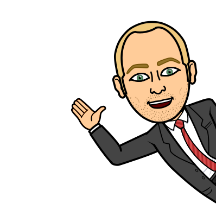 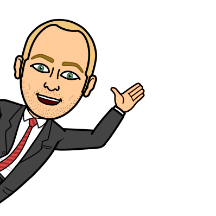 Mr Colling and Mr Swift would like to take this opportunity to welcome everyone back after the Easter holiday. We hope you are all well and are ready for what is your final term in primary school.As always, our summer term curriculum will ensure that all children are given opportunities to develop their interests and skills, and that their learning is broad, balanced, engaging and fun! SAT’sAs you are all aware, your child/children will be completing their statutory assessments on the following dates:Monday 9th May 2022 – English grammar, punctuation and spelling papers 1 and 2Tuesday 10th May 2022 – English readingWednesday 11th May 2022 – Mathematics papers 1 (arithmetic) and 2 (reasoning 1)Thursday 12th May 2022 – Mathematics paper 3 (reasoning 2)We will spend the first two weeks of the summer term ensuring your child/children feel fully prepared for these. At this time of year, it is important to remember that SATs don’t tell the whole story! They are only four days out of a whole Primary School career. 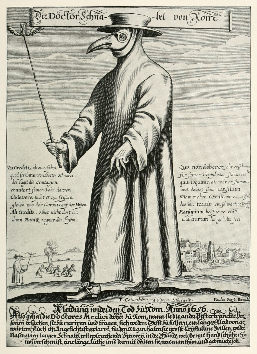 Following SAT’s week, and over the course of the remaining summer term, will be learning and asking questions all about The Great Plague of 1666. We are all very excited about this topic and the interesting lessons relating to this period. Children will become real-life historians, delving deep into the past and researching how The Great Plague swept its way across the England, drawing parallels with the current Covid-19 pandemic. Many of our reading and writing sessions will be linked with our history topic and we will be reading a wide range of fiction and non-fiction texts, which we will use to inspire our writing. In geography we will be focusing on rivers where we will be learning about the main features of a river, its structure and how important rivers are to human populations. Children will also recap their mapping skills and consolidate their learning through our outdoor education sessions with Endless Adventure on Wednesday 29th June, Thursday 30 June, Wednesday 6th July, Thursday 7th July and Tuesday 12th July. More information regarding this will follow closer to the aforementioned dates. 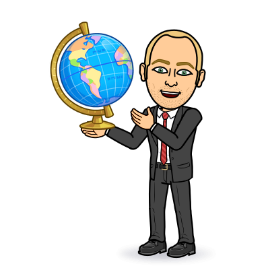 This term in maths, we will be focusing on: statistics, properties of shape and consolidation of the Year 6 maths framework ready for transition into secondary school.  In Science, we will be covering a whole host of exciting topics. From electricity to light and classification of animals and plants to their lifecycles; children will be well prepared for their transition to their secondary science curriculum. 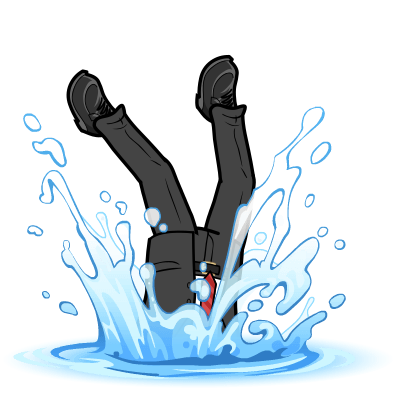 PE lessons will continue to be held each Tuesday and Friday afternoon (1.00pm-1.50pm). PE kits must be present from Monday each week and will be sent home for cleaning each Friday. Please ensure your child has appropriate kit all week, as we may spend more time outdoors, as the weather improves. Pupils will need shorts/leggings, a plain t-shirt in their house colour and trainers. Long hair should be tied back and earrings taken out or covered for PE. Absences from PE must be supported with a parental letter or phone call, detailing reasons for said absence, medical or otherwise. For the second half of the summer term, we will be taking part in swimming lessons on a Wednesday morning at Spennymoor Leisure Centre. Further information will follow. We have every hope that your child’s final term in King Street will run smoothly, and we endeavour to, as always, provide them with lasting memories of primary school. Starting off with the incredibly exciting London trip, to our Outdoor Education lessons and finally our Year 6 Leaver’s production and sleepover; it’s most certainly going to be a fun-filled term! Watch out for updates on our social media platform to see more of what we will be getting up to!Finally, it has been the utmost pleasure to get to know your child and see them mature into the young person that they are. I can only express, with what time we have left, I and Mr Swift will both treasure our remaining weeks together. Regards,Mr S.Colling Year 6 Teacher